Publicado en Barcelona el 11/07/2019 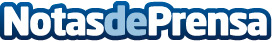 Travel Work desarrolla un programa para estudiar un curso académico y trabajar en IrlandaVivir una experiencia académica en un College de educación superior irlandés es posible con Travel WorkDatos de contacto:e-deon.netComunicación · Diseño · Marketing931929647Nota de prensa publicada en: https://www.notasdeprensa.es/travel-work-desarrolla-un-programa-para Categorias: Internacional Marketing Sociedad Entretenimiento Turismo Cursos http://www.notasdeprensa.es